The Multi-schools meeting.Venue: Virtual Teams meeting Date & Time: 10th October at 1:30pm-2pmChair: KayleighAttending St Anne Line Catholic schoolA fantastic meeting today, thank you for attending on teams. TransitionsAssembly about transitions to support mental health. Write a letter to new school/.Have students involved in the transition (Student to talk to students what to expect)CommunicationWorry monster.Anti bullying Ambassadors (designated people you can go to )Well-being drops inAssemblies held by the ambassadors. Stories about mental health (Ruby’s worries)Well-being walks.Exams Daily mileGrapes – Having a snack break at times during the writing. (example, 3 grapes on the table and you can have one once you reach each part of the test)Sats breakfastWell-being walkWatching videos / about what to expect/ or calming music /visualsRelaxing activities. Musical/arts/ performance FundraisingPoster competitionBake SaleInviting someone to talk about positive changes that they have helped makeSummer/Christmas fatesEnterprise weekWorld food day (share foods from different cultures)Festival 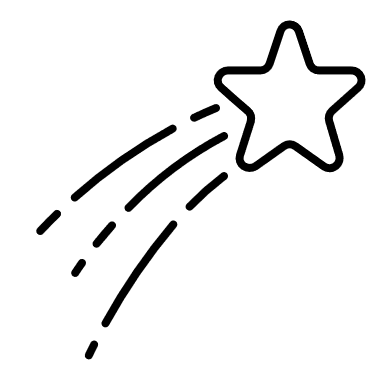 The star of the meeting went to Phillip, well done Phillip!